Práctica V: Los Números 16-100 				Nombre:________________________Part I:  ¡Qué caro! You are shopping at a very expensive store. Use the prices provided to answer the following questions in complete sentences.  Spell out the numbers in español. 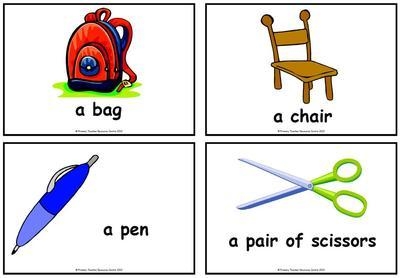 ¿Cuánto cuesta la silla? _______________________________________________________¿Cuánto cuesta el bolígrafo? ___________________________________________________¿Cuánto cuestan las tijeras? ___________________________________________________¿Cuánto cuesta la mochila? _____________________________________________________Part II: Your teacher is shopping for the next school year.  Translate her shopping list to Spanish.  Spell out all numbers. 58 markers_________________________________________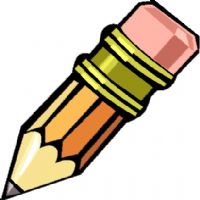 84 pencils __________________________________________100 notebooks _______________________________________23 student desks_____________________________________95 pencil erasers _____________________________________103 papers __________________________________________15 rulers____________________________________________